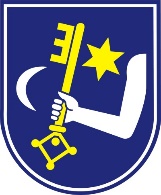 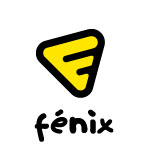 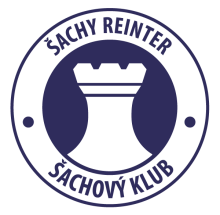 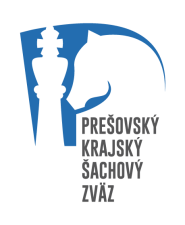 VIII. Ročník REINTER GRAND PRIX v šachu mládeže 2019/2020PROPOZÍCIE 4. KOLA  Termín: 07.03.2020 / sobota/Usporiadateľ:Šachy REINTER, n. o. v spolupráci s D. O. Fénix -Humenné ŠachyMiesto:                    Hracia miestnosť klubu Šachy REINTER, n. o.; Tolstého 3, HumennéČas:                           Prezencia – 8:15 – 8:45 začiatok súťaže – 9:00záver a vyhodnotenie súťaže – 13:00Právo účasti:        narodení 1. 1. 2006 a mladší; ostatní sa turnaja môžu zúčastniť, alenebudú sa vyhodnocovať v rámci kategórii GPXHrací systém:        Švajčiarsky open na 7 kôl s hracím tempom 2 x 15 min. na partiu + 3 s. na ťahPrihlášky:	tel.: 0911 066 211; alebo elektronickou formou na adresu: ondo@reinter.sk, najneskôr deň pred konaním turnaja do 12:00 hod. Neprihlásení hráči nemusia byť prijatí do turnaja!Kapacita turnaja:  60 hráčovHodnotenie:         Traja najlepší budú ocenení diplomom a vecnou cenou. V turnaji  budú vyhodnotené a ocenené aj kategórie v rámci GPX mládeže :D8   – dievčatá nar. 1. 1. 2012 a ml. 	 CH8   – chlapci nar. 1. 1. 2012 a ml.D11 – dievčatá nar. 1. 1. 2009 a ml. 	 CH11 – chlapci nar. 1. 1. 2009 a ml.D14 – dievčatá nar. 1. 1. 2006 a ml. 	 CH14 – chlapci nar. 1. 1. 2006 a ml.Výsledky budú zaslané na zápočet do GRAND PRIX MLÁDEŽE 2019/2020 (http://gpx.jogo.sk)Po skončení posledného turnaja bude celkové vyhodnotenie VIII. ročníka v rovnakých kategóriách, ako v turnajoch. Organizátori nezodpovedajú za prípadné straty a škody vzniknuté z nedbanlivosti a porušovania predpisov BOZ. Dozor účastníkom zabezpečuje ich rodič, prípadne iná ním poverená osoba. Z tohto podujatia bude taktiež vyhotovený obrazový a zvukový záznam, ktorý bude slúžiť na propagáciu.Štartovné:             1,00 Eur za každého hráča je potrebné uhradiť pri prezencii.Kontakt:                Radoslav Ondo, e-mail: ondo@reinter.sk; tel.: 0911 066 211Usporiadateľ si vyhradzuje právo na zmenu týchto propozícií.Viac info: sachy.reinter.sk	           Radoslav Ondo			 Ing. Jaroslav Pčola                                                                 riaditeľ Šachy REINTER, n. o